IntroductionThe Health and Safety (H&S) Manual details our commitment and the practical steps we have taken to prevent harm to all of our employees, contractors, visitors or any other person. This Manual is aimed at providing the ‘need-to-know’ information for the majority of employees.Our complete H&S System is made up this H&S Manual, the H&S Guide and a comprehensive series of training videos. If employees and management require further clarification to supplement and inform actions and decisions, then reference should be made to these other components of the H&S System. Furthermore, the H&S System can be used as a source of training for any employee wanting to further their knowledge in H&S management.Our Commitment - Health and Safety PolicyThe management of [YOUR COMPANY] is committed to a safe and healthy working environment for everyone using the premises as a place of work, or visiting on business.Management will:• Set health and safety objectives and performance criteria for all managers and work areas• Annually review health and safety objectives and managers’ performance• Encourage accurate and timely reporting and recording of all incidents and injuries• Investigate all reported incidents and injuries to identify all contributing factors and, where appropriate, formulate plans for corrective action• Actively encourage the early reporting of any pain or discomfort• Provide treatment and rehabilitation plans that ensure a safe, early and durable return to work• Identify all existing and new hazards and take all practicable steps to eliminate, isolate or minimise the exposure to any significant hazards• Ensure that all employees are made aware of the hazards in their work areas and are adequately trained so they can carry out their duties in a safe manner• Encourage employee consultation and participation in all health and safety matters• Enable employees to elect health and safety representatives• Ensure that all contractors and subcontractors are actively managing health and safety for themselves and their employees• Promote a system of continuous improvement, including annual reviews of policies and procedures• Meet our obligations under the Health and Safety in Employment Act 1992 (as amended by the Amendment Act 2002) (the HSE Act), the Health and Safety in Employment Regulations 1995, codes of practice and any relevant standards or guidelines.Every employee is expected to share in the commitment to health and safety.• Every manager, supervisor or foreperson is accountable to the employer for the health and safety of employees working under their direction.• Each employee is expected to help maintain a safe and healthy workplace through:– Following all safe work procedures, rules and instructions– Properly using all safety equipment and clothing provided– Reporting early any pain or discomfort– Taking an active role in the company’s treatment and rehabilitation plan, for their ‘early and durable return to work’– Reporting all incidents, injuries and hazards to the appropriate person.The Health and Safety Committee includes representatives from senior management and union and elected health and safety representatives. The Committee is responsible for implementing, monitoring, reviewing and planning health and safety policies, systems and practices.Signed by [CEO/General Manager]Date [DATE]Emergency Planning and ReadinessUse the Emergency Planning and Readiness chapter in the guide to complete this chapter.Reporting and InvestigationUse the guide, forms and flowchart to build this chapter. The following is an example.We expect mistakes will be made, and view mistakes as our way to learn and improve and become a more profitable company. We are so committed to this principal that we will reward individuals that demonstrate a personal commitment to reporting any incident.However, any intentionally neglect e.g. not using hazard controls, or criminal activity will result in disciplinary action. We are separating mistakes from intentional actions and disregard for safety standards and expect the highest safety standards from all employees and contractors.ProcessOnce an incident occurs some kind of emergency response may be required. This may be anything from a complete shut-down and evacuation to using the first aid kit – or nothing at all. Once the situation is safe and people have been treated, then it is important to report the incident to the health and safety representative (H&S rep). We expect all accidents and incidents to be reported to the H&S rep. These include near misses, or things that occur which make you think ‘that was lucky’. This can be done verbally or in writing – by just jotting a few details on a piece of paper or even better, using the reporting form in this chapter. The H&S rep will then document the incident and investigate using the form in Appendix A. If the injury is a Serious Harm, then the H&S rep will inform management immediately. The H&S rep will then inform the Department of Labour both verbally and in writing using the required form. This process is detailed in the following ‘Reporting and Investigation Flowchart’.The key to learning comes down to a thorough investigation of each incident. The only reason to investigate is to determine action steps we can put in place to prevent future occurrences. These recommendations will often come from the person on the ‘shop floor’ – you. Please speak up if during the investigation or at any other time. There are no dumb questions or ideas in our business.Reporting and Investigation Flowchart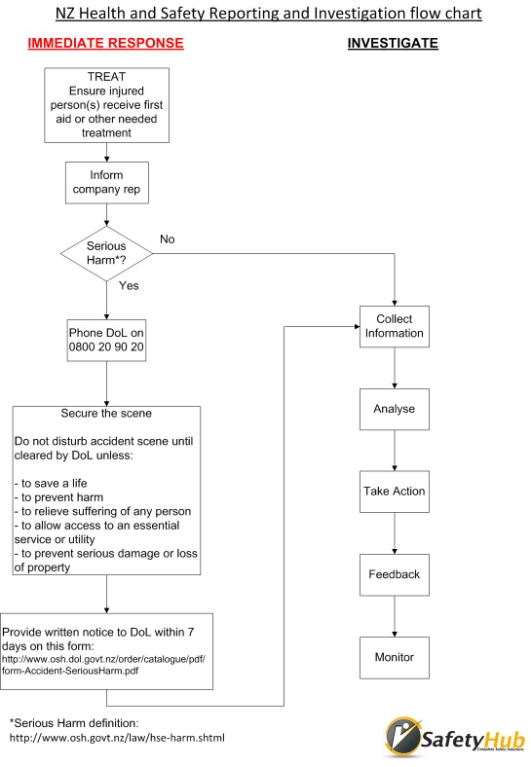 Return to WorkThe return to work procedure was developed from the ACC1695 document. The benefits of having a return to work procedure are that:• It improves the culture and cooperation in our workplace.• It demonstrates that we are a supportive employer.• It helps retain our employees.• It reduces lost work time.• It reduces the costs of recruitment and training.• It reduces the costs associated with long-term disability.• It provides a consistent approach to managing workplace absence (whether the injury happens at work or away from work, or is an illness).The first steps are to treat any injury and ensure any reporting and investigation obligations are completed. Depending upon the severity of the injury, a return to work and rehabilitation plan will need to be developed between the employer, employee, ACC and treatment provider e.g. the doctor.Manager’s will then need to analyse the type of work being conducted, and determine if this work will be suitable for the returning employee. Answers to the following questions will help manager’s determine a suitable work options.1. Is there anything about this injury that prevents your employee travelling to their usual place of employment?2. Is there anything about this injury that prevents your employee being at their usual place of employment for full normal hours?3. Is there anything about this injury that prevents your employee performing their usual duties for some of the time? Ideally here you should analyse the job and work out the demands e.g. is it physical work, what type, how much, how often. What is the working environment, the level of productivity required? 4. Is there anything about this injury that prevents your employee performing their usual duties for full normal hours?5. Does the injury cause any safety problems?With this information provided to the treatment provider (by a Manager, Supervisor or in writing), an informed and workable plan will be developed. It is both the employee’s responsibility to implement the plan, and our responsibility to ensure the plan is working.Hazard ManagementOur business follows a systematic process to identify, record and manage potential hazards in the workplace. This process is detailed in the Health and Safety (H&S) Guide and training videos and is not replicated in this document.What is important is that all employees must be aware of any object, process or person that looks dangerous; what could harm us? If you notice anything potentially dangerous (hazardous) then we expect you to inform a manager, supervisor or the H&S rep verbally, or completing the Hazard ID form available in Appendix C. We have already put a lot of effort into identifying and managing hazards to prevent harm to you, contractors or visitors to our workplace. These hazards have been included in the Hazard Register as detailed in Appendix D.Action – complete Appendix D.The identification and management of these hazards have been conducted in consultation with all employees. Therefore, all employees will ensure they do understand how to operate safely when facing these hazards. We will provide any necessary training and equipment and expect our employees to operate to these standards.Employee ParticipationOur company encourages and supports any employee who wants to be involved in improving health and safety. We encourage participation because it makes business sense, and is the right thing to do. We will recognise and reward staff participation and innovation in H&S. If we can reduce accidents, we reduce injuries to our people and equipment, and provide an environment and expectation of everyone returning home in one piece at the end of the day.Our employees though are the people who will see the dangerous situations - you are the eyes and ears that will keep you and your mates safe. But not only will you see these hazards, you will probably have ideas on how to fix them. Therefore, we want to give you every opportunity to be involved in supporting health and safety. This includes providing informal feedback or ideas to becoming a H&S rep and being a member of the Health and Safety Committee. If you wish to become a H&S rep then please approach the current H&S Committee.The role of the H&S rep is to represent the views of employees with employers on health and safety matters. The H&S rep will be provided appropriate H&S training, which will include the Safety Hub training videos and reading the complete H&S System. The health and safety rep’s duties include:• Fostering positive health and safety management practices in the workplace 
• Identifying hazards and informing all employees about them 
• Discussing with the Committee ways to manage any hazards 
• Promoting employees’ interests in health and safety 
• Promoting the interests of employees who have been injured or harmed at work 
• Carrying out other agreed functions. Note once again you will need to tailor this section. You may not be big enough to have a Committee – maybe you are the business?The Health and Safety Committee will hold quarterly meetings to discuss any safety issues raised, outcomes of any accident investigations, and trends that could show inadequacy of hazard controls and update on any industry H&S developments. In addition, the H&S Committee as consulted and contribute to any decisions made to purchase or implement new or modified equipment, material, services or processes.These findings and decisions will be documented and distributed to all employees. More details on the duties and typical Committee agenda are contained in the H&S Guide.The current H&S reps and Committee members are detailed in Appendix J.Information, Training and SupervisionThere is not a lot that can be templated here – the training requirement depends upon the complexity of the jobs and the hazards faced. Use the guide to develop the training and induction and insert into this chapter.Contractors and Temporary Staff[Our company] will ensure that contractors, subcontractors and their employees do not cause harm to employees or themselves, or anyone else, while undertaking the work required by the contract. This requires that [our company] and the contractor first identify potentially hazardous equipment or processes that exist both within our work premises or that the contractor is bringing onto the premises, and then to communicate these hazards to each other.To achieve this requirement, the [assign someone/group] team are responsible for ensuring an appropriate induction has occurred. An induction may be a simple conversation for irregular, short-term contractors to a more formal process for long term contractors. [Our company]’s hazard register and emergency procedures form the basis of such and induction. The Contractor Induction Checklist will ensure we conduct a thorough induction. Records of the induction must be made.Contractor H&S Management Process For the longer term and more complex contracts, we will conduct a more thorough analysis of a potential contractor’s H&S performance as part of the tender process and as part of a regular review. The H&S Committee and Management will need to determine what detail is required, and the complete process is completed below.Management will determine if a Contractor Pre-employment H&S Survey (Appendix F) is required. The survey is designed to ensure all contractors tendering for the work do have H&S systems in place. We will then quickly eliminate those potential contractors that are not serious about H&S, and allow us to focus on evaluating the rest.We will then provide potential contractors with the Information for Tenderer (Appendix G) document, which will allow contractor to submit a comprehensive plan. The successful contractor will acknowledge ongoing H&S responsibility when signing the contract for service using either the Appendix H or incorporating the content of Appendix H into the contract. In order to monitor ongoing contractor performance we will conduct Annual or post-contract evaluations, using the Contractor H&S Review Form (Appendix I). By default we plan contractor reviews to occur as detailed in the H&S Annual H&S Plan (Appendix B), but management must ensure reviews are conducted upon completion of a contract or if any concerns are raised about the contractor’s performance.Review and PlanningLike any business practice we must plan and review to ensure we are continuously improving our H&S performance. Appendix B details our current Annual Health and Safety Plan, which is our opportunity to check on our performance and make improvements. However, reviews can and should also be conducted whenever:We have achieved planned goalsHazard controls or recommendations from investigations are still open Feedback from staff that hazard controls may not be workingEvidence that hazard controls are clearly not workingPerformance MeasuresAction – determine the measures that fit your business. See guide.Action – complete Appendix B.Appendix A – Accident Reporting and Investigation FormAppendix B – Annual Health and Safety PlanAppendix C – Hazard Identification TemplateHazard Identification TemplateSite…………………………………………………………………………………………………………………………………………………Occupation………………………………………………………………………………………………………..Date…………………...Potential Hazard				Where				Type……………………………………………………………..	……………………………………..	………………..……………………………………………………………..	……………………………………..	………………..……………………………………………………………..	……………………………………..	………………..……………………………………………………………..	……………………………………..	………………..……………………………………………………………..	……………………………………..	………………..……………………………………………………………..	……………………………………..	………………..……………………………………………………………..	……………………………………..	………………..……………………………………………………………..	……………………………………..	………………..……………………………………………………………..	……………………………………..	………………..……………………………………………………………..	……………………………………..	………………..……………………………………………………………..	……………………………………..	………………..……………………………………………………………..	……………………………………..	………………..……………………………………………………………..	……………………………………..	………………..……………………………………………………………..	……………………………………..	………………..……………………………………………………………..	……………………………………..	………………..……………………………………………………………..	……………………………………..	………………..……………………………………………………………..	……………………………………..	………………..……………………………………………………………..	……………………………………..	………………..……………………………………………………………..	……………………………………..	………………..Appendix D – Hazard RegisterAction - Insert your Hazard Register and after the register, attach the applicable controls. The idea is that you want someone who starts a job to be able to quickly read the hazard relevant to them and what actions they must take to control the hazard, and minimise harm. Use the Guide to develop your Register and controls. The controls can be referenced in the table below ie do not try and embed in the Register, as controls can range from a few paragraphs to their own separate manual when dealing with a particular piece of machinery. Double click to open and use the Register. Appendix E – Contractor Induction ChecklistAppendix F – Contractor Pre-employment H&S SurveyBefore engaging a contractorBefore entering a contract, the contractor will complete a health and safety pre-employment survey. This will provide an overview of their commitment and performance record in health and safety.Business nameAddressPhone numberCommitment to health and safetyDo you have a health and safety policy statement? Yes No (Please supply a copy)How is your policy statement communicated to your staff, subcontractors and visitors?Hazard managementHow do you systematically identify hazards?How do you assess hazards for significance?How do you decide on controls for significant hazards?How do you review the effectiveness of your controls?Information, training and supervisionWhat information do you have available on the hazards you will bring to the site?How do you determine employees’ training needs?How do you assess the competency of employees and subcontractors before allowing them to work unsupervised?Incident and injury reporting and investigationHow do you record incidents and injuries?How do you determine if an injury is the result of a ‘serious harm accident’?What arrangements do you have to report serious harm accidents?How do you investigate incidents to determine the hazard(s) involved?How do you enter the identified hazard(s) into your hazard management system?Emergency readinessWhat potential emergencies have you prepared for?How have the plans been communicated to your staff?Have you had practice drills as appropriate?Will you have a trained first aid person available on-site during your contract?Contractor detailsWho in your company will be responsible for managing H&S while you are on our site?Has your company ever been targeted by the ACC Workplace Safety Evaluations programme?Has your company ever been served improvement, infringement or prohibition notices by the Department of Labour?Appendix G – Information for TendererAppendix H – Contractor’s Acknowledgement of H&S Obligations[YOUR COMPANY]  (or person or organisation engaging the contractor)Name and address:The Contractor (person or organisation being engaged to perform services)Name and address:Description of service (to be performed by the Contractor)The Contractor hereby acknowledges that:1. They understand their obligations to themselves, their subcontractors and their employees under the Health and Safety in Employment Act 1992, and confirm their intention to comply at all times while working on this contract.2. They recognise that the Principal can be responsible for only advising the nature of, and methods of controlling, hazards specific to the Principal’s business or worksite and that the Contractor shall apply best industry practice to ensure the safety of all involved at all times.3. The Principal has advised the Contractor of the emergency procedures, location of emergency equipment, location and use of safety equipment, basic safety rules, hazards and hazard controls, go and no-go areas and access and authorisation requirements relevant to the service being performed.4. The Contractor shall ensure that all their subcontractors and employees are informed of the same and that no person shall be permitted to work on the contract without being so informed.5. The Contractor has a health and safety management system in place, which ensures their compliance with the health and safety in Employment Act 1992 in connection with this contract.6. The Contractor agrees to make available for inspection on demand by the Principal any documentation related to health and safety in connection with this contract.7. The Principal has the right to monitor the Contractor’s activities and carry out a safety audit from time to time during the progress of the contract.8. The Principal has the right to suspend work at the Contractor’s expense where thePrincipal is not satisfied that all practicable steps are being taken to ensure the health and safety of employees and others in connection with the contract. The Contractor will advise the Principal immediately of any accidents, including those in which serious harm is caused or a significant hazard is involved, and, meet the requirements of the Health and Safety in Employment Act 1992 in reporting serious harm accidents to the Department of Labour.10. The Contractor will advise the Principal immediately of any new hazard created during the contract and will take all practicable steps to avoid harm being caused to any person as a result of such hazards.11. Before beginning work on the contract, the Contractor will carry out a systematic identification of hazards likely to be encountered and will develop controls for all those identified as being significant hazards.Signed for and on behalf of the Contractor Full name:Signature:Date:Signed for and on behalf of [YOUR COMPANY]  Full name:Signature:Date:Appendix I – Contractor H&S Review FormReview of contractor health and safety performanceName of reviewerName of contractorAddressPhoneFeedback on the contractorWere there any problems?How did the contractor deal with them?Hazard managementWere all hazards identified and controlled?Was all work done using safe operating methods?Was all permitted work signed off and tested?Incident investigationWere there any incidents or injuries?Were they reported, recorded and investigated?Were there any serious harm incidents?Have they been reported to the Department of Labour?Emergency readinessWere plans available for likely emergencies?Was a trained first aid person on-site?Would you recommend this contractor for future work? Yes NoAppendix J – H&S Reps, Emergency Wardens and Committee membersAction – 20XX UPDATE ALLCompletion DateResponsibilityH&S Committee Meetingmm/yyyyH&S CommitteeFire/Evacuation drill (6th monthly)mm/yyyyH&S Committee1st quarter H&S management report producedmm/yyyyH&S CommitteePlanned review to monitor significant hazards. The significant hazards should be detailed in here separately. They may also be spread out right throughout the year.Review DoL/ACC for legislative or policy changes to regulation, guides or new control measures, definition changes e.g. Significant Hazard, Serious Harm.mm/yyyyH&S CommitteeH&S Committee Meetingmm/yyyyH&S Committee2nd quarter H&S management report producedmm/yyyyH&S CommitteeH&S Committee Meetingmm/yyyyH&S CommitteeFire/Evacuation drill (6th monthly)mm/yyyyH&S Committee3rd quarter H&S management report producedmm/yyyyH&S CommitteeAnnual inspection of workplace to identify potential hazards, and implement controls. Confirm controls have been reviewed and signed as such in the in Hazard Register.mm/yyyyH&S CommitteeInspect/restock First Aid etcmm/yyyyH&S CommitteeReview H&S policy, guide and write next YYYY plan. Update date and version number of H&S plan to ensure documentation control.mm/yyyyH&S CommitteeConduct internal ACC366 assessment (requirement of WSMP program). Sign, date and file. mm/yyyyH&S CommitteeH&S Committee Meetingmm/yyyyH&S Contractor Review (Appendix H)mm/yyyy4th quarter H&S management report producedmm/yyyyH&S CommitteeReconfirm and signoff next YYYY plan, policy etc mm/yyyyManagementRequirementYesNo or N/AHave you outlined your health and safety policy to contractors and visitors?Have you explained how to get in and out of the building (especially if the contractor is working outside normal hours)?Have you introduced key personnel (if appropriate)?Have you explained your smoking policy?Have you detailed the hazards on site and their controls?Have you asked what hazards the contractors bring to the site and how they plan to control them?Have you explained that contractors cannot use any of your equipment on site? (If you allow contractors to use your equipment, you will become responsible for ensuring they are competent to use it.)Have you explained your emergency procedures and evacuation procedures?Have you explained the reporting requirements for hazards and incidents?Do you know the contractor’s first aid arrangements, especially if they are working outside normal hours?SubjectInformation required/expectationsTender title required/expectationsDescription of job/project Describe the nature and extent of the project (location, type of work, timetable, performance standards, etc.) Outline the design of the project as required for the tenderer to be aware of all the health and safety issues involved. This may include information on the project beyond the scope of the work being tendered for.Site/place of workDescribe the site/ place of work with regard to location and relevant issues, and including such factors as provision of services, existing or coinciding uses, adjacent premises, access and traffic systems and restriction, ground condition, atmospheric conditions, etc (e.g. underground services, drains, overhead lines or cranes, machinery or vehicles, work at heights, electrical or chemicals hazards, etc).Materials/equipment to beusedThe description need not repeat the tendering specifications, but should draw the tenderer’s attention to any particular materials or equipment that presents health or safety issues. This includes materials, equipment or plant supplied, or specified by the principal and to be used/installed by the contractor (e.g. flammable, toxic, substances, heavy and/or bulky items).Hazards relevant to the jobDetail the hazards likely to be associated with the job under tender. Hazards described may be proximate to and not necessarily part of the tender itself.Work processes This includes, for example, welding/hot work, electrical, confined/restricted spaces, working at height, proximity of overhead wires or cranes, excavation, or demolition.Special requirements• Is there provision for the health and safety plan to be incorporated into an existing health and safety plan for the site? • What other site-wide factors are there (for example: are there any special client needs such as access for school children, elderly or disabled persons in the vicinity; the positioning of the site access or exit points; location of unloading, or layout and storage areas; temporary site accommodation; traffic/pedestrian routes and so on)?Detail any restrictions on working hours, vehicle access, difficult or restricted access to work area, permits to work, requirements for hazardous substances or work environments, emergency procedures, provision of barriers or signs, and any health surveillance/medical.Other information provided by the principalOther information provided by the principalDesign information orspecification documentsAvailable? Yes ¨ No ¨Provided? Yes ¨ No ¨Detail the relevant information that is available to the tenderer.DrawingsAvailable? Yes ¨ No ¨Provided? Yes ¨ No ¨Detail the drawings that have been prepared by the principal for the tender, and any pre-existing drawings, plans, specifications or other documents that are relevant. Provided with invitation to tender? Yes ¨ No ¨Principal’s rules forcontractors• What site rules relating to the principal does the contractor need, such as emergency procedures, permit-to-work rules and so on, when work takes place at the principal’s premises?• Will there be any overlap with the principal’s own activities during the project, particularly where work is to take place at the principal’s premises that might be occupied?Emergency procedures Describe the principal’s emergency procedures for the site/ place of work. Detail the emergency procedures required of the tenderer to resolve any anomalies or points of conflict.Contact and liaison Describe a process for liaison and co-ordination for health and safety that is appropriate to the project. Include a delegate for multi-employer site meetings as appropriate. Include a procedure for dealing with design changes after the work has started. Detail the responsibilities for notifying work or reporting accidents or serious harm to the Department. Provide details of how the work methods are supervised, and who will be responsible for supervision. Name of tenderer’s contact employee:Senior manager:Tel:Email:Completed by Name:Position:Contact details:Date:                                                  Signed:NamePositionLocationPhone NumbersH&S RepH&S RepH&S RepH&S RepH&S Committee MemberH&S Committee MemberH&S Committee MemberH&S Committee MemberEmergency WardensEmergency Wardensetc